Міністерство регіонального розвитку, будівництва та житлово-комунального господарства УкраїниКонцепція розвитку водопровідно-каналізаційного господарства УкраїниЧорноморськ – 2017Метою Концепції розвитку ВКГ України є підвищення рівня обслуговування споживачів послугами централізованого водопостачання та водовідведення з досягненням у найближчій перспективі європейських вимог з якості питної води та вимог директиви ЄС про міські стічні води.Шляхи досягнення метиРозвиток законодавчої та нормативно-правової бази у відповідності до вимог Європейського союзу.Зміна структури управління підприємствами, які забезпечують системи ВКГ.Розвиток інвестиційної діяльності підприємств ВКГ. Підвищення ефективності експлуатації систем ВКГ.Створення позитивного іміджу та підвищення відкритості в роботі підприємств ВКГ.Підвищення кваліфікації кадрів підприємств ВКГ.Розвиток законодавчої та нормативно-правової бази у відповідності до вимог Європейського союзуПрийняти структуру законодавчих та нормативних документів:На першому рівні:Коригування Закону України «Про питну воду та питне водопостачання»;Розробка нового закону «Про водовідведення»;Розробка нової редакції Закону України “Про житлово-комунальні послуги”.На другому рівні:Розробка нової редакції «Правил користування системами централізованого комунального водопостачання та водовідведення в населених пунктах України»;Розробка нової редакції «Правил технічної експлуатації систем водопостачання та каналізації населених пунктів України»;Розробка нормативних документів для встановлення тарифів на водопостачання та водовідведення.На третьому рівні:Розробка таких нормативів, як «Правила приймання стічних вод», «Правил з організації збирання, перевезення, перероблення та утилізації рідких нечистот», Положення про проведення планово-попереджувальних ремонтів на підприємствах водопровідно-каналізаційного господарства України.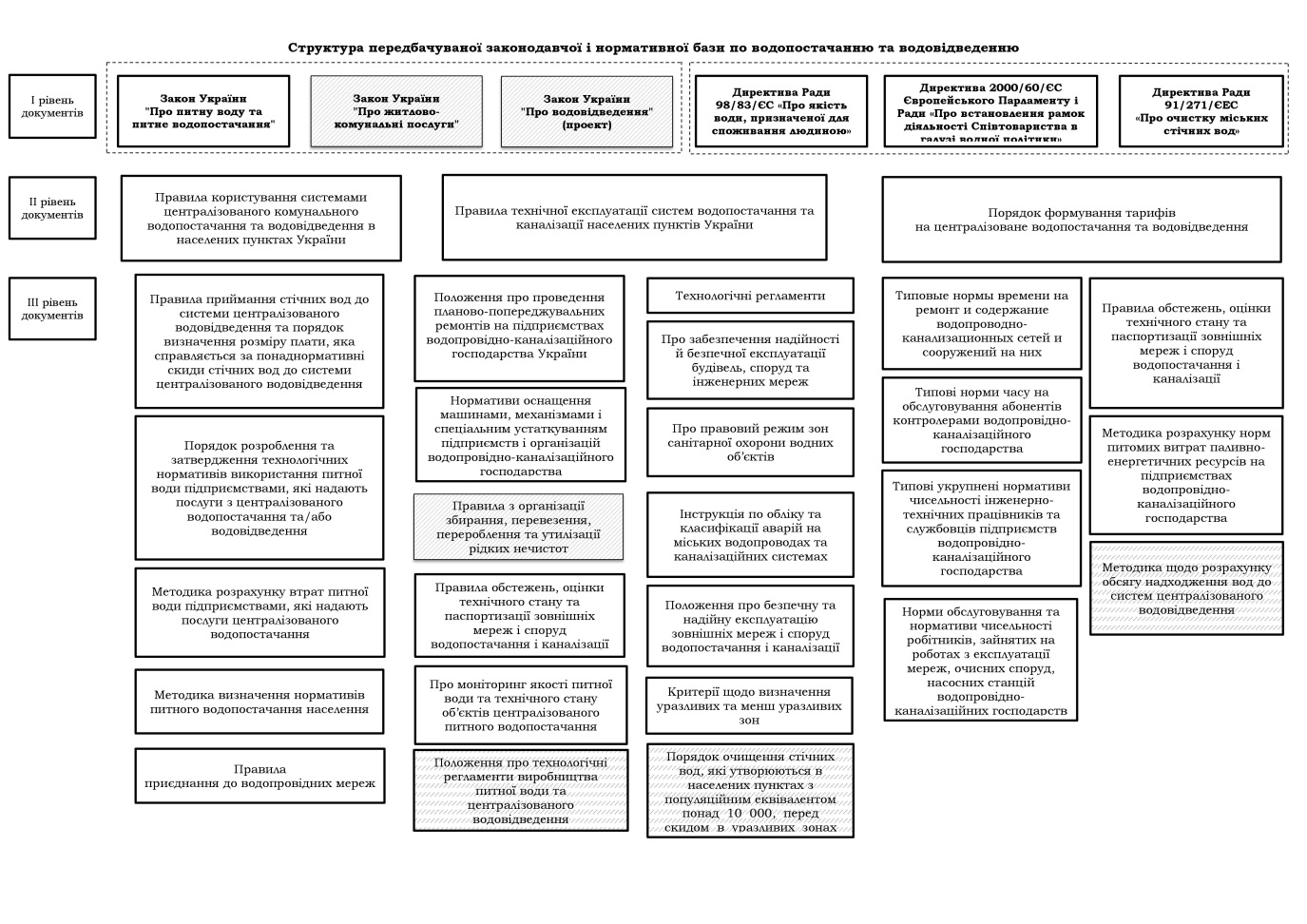 Зміна структури управління підприємствами, які забезпечують системи ВКГВласність підприємств ВКГ може бути тільки комунальною або державною. Керуюча компанія може мати будь-який тип власності.Використання європейського досвіду для створення нових структур управління підприємствами ВКГ за рахунок:Скорочення непрофільних робіт, таких як: проведення капітальних ремонтів, обслуговування арматури та насосного обладнання та інших. Підприємство повинно займатись лише обслуговуванням абонентів;Створення спеціальної структури управління всіма питаннями, які пов’язані з роботою водоканалу.Розробка пропозицій по регіональному управлінню та для обслуговування територіальних громад.Розвиток інвестиційної діяльності підприємств ВКГЗабезпечення інвестиційної діяльності нормативною базою. Необхідно скласти наступні документи - програмне забезпечення заходів, які потребують інвестування: довгострокова програма;схема оптимізації;інвест-програма;розробка ТЕО – для обґрунтування шляхів вкладання грошей у конкретний об’єкт;підписання договорів;виділення коштів для інвестування. За результатами визначається ефективність вкладання грошей.Підвищення ефективності експлуатації систем ВКГСтворити структуру управління підприємствами ВКГ;Розробка правил та інструкцій з експлуатації;Мають бути створені ГІС на кожному підприємстві та забезпечено повну автоматизацію технологічних процесів.Створення позитивного іміджу та підвищення відкритості в роботі підприємств ВКГІнформування населення про умови роботи підприємств ВКГ;Створення сайту для кожного підприємства і щоденне надання інформації про якість води і очищення стоківПроведення факультативів в школахСтворення брошур, науково-популярної літератури і рекламиПостійні екскурсії на об’єкти водопостачання і водовідведення, дні відкритих дверей.Підвищення кваліфікації кадрів підприємств ВКГСтворення системи для підвищення кваліфікації кадрів;Необхідно проводити підвищення рівня кваліфікації персоналу регулярно та контролювати якість отриманих знань.Робота по техніці безпеки та охороні праціПідвищення кваліфікації інженерно-технічних працівників на курсах, семінарахВедення дистанційних методів навчанняПідготовка молодих спеціалістів.НотаткиДержавне підприємство «Науково-дослідний та конструкторсько-технологічний інститут міського господарства»